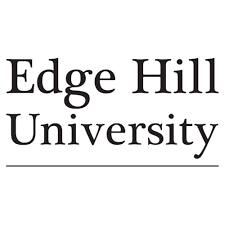 FACULTY OF HEALTH AND SOCIAL CAREBSc Hons Nutrition and HealthPractice Supervisor InformationPractice Education LecturerEllie SmithTel: 01695 650776Mobile: 07718 971125E-mail: smithe@edgehill.ac.ukProgramme LeaderHazel Flight Tel: 01695 650787E-mail: Flighth@edgehill.ac.ukBSc Hons Nutrition and HealthThank you for facilitating a placement opportunity for Edge Hill University students. By offering a placement you are providing students with the opportunity to apply knowledge and skills acquired in the classroom; learn about working life and the working environment; meet challenges; and broaden their horizons.  In return you will could be enhancing your skill set by acting in the Supervisory role and benefit from students bringing in a fresh energy and a new perspective.Placement InformationThe placement is mandatory in year three for a minimum of 140 hours (approx. 20 days) however this can be organized to suit the placement and the student.  Some placements maybe a block of 4 weeks whilst others will be a day a week.  The placement can start from 1st June however it can start any time after this point, often students start in September after their summer breakWhat is expected from a placement provider? Opportunity for students to apply nutrition theory into a practical workplace setting Completion of placement hours log and feedback form at the end of placement Module OutcomesThe outcomes for the placement are in line with the module learning outcomes as identified below Identify and evaluate the requirements for graduate entry into a chosen career route through the formulation and presentation of an individual personal career strategy. Originate an effective presentation of a work based experience record and achievement on the course which promotes their employability, linked to their PDP. Perform to a professional manner in the workplace and reflect critically on their own learning and achievement.Responsibilities of SupervisorTo orientate the students to the work environmentIdentify any policies, guidelines or specific instructions for working within this environment, including dress code and times to attend placement. Discuss with the student at the start of placement any specific opportunities that are available to facilitate the practice outcomes Meet with the student on at least 3 occasions during the practice placementInitial - Orientation/Induction and to set the learning outcomesMidway review - To discuss progress and offer constructive feedbackFinal review – To offer constructive feedback and assess learning outcomesDiscuss evidence the student provides and complete documentationTo inform the Practice Education Lecturer if there are any concerns or queries about the documentation, lack of opportunities to complete the outcomes or the capabilities of the student.Responsibilities of the studentTo provide the practice documentation for discussion with the SupervisorTo be punctual, professional and enthusiasticHave a willingness to embrace opportunities but be aware of own limitations and maintain their safetyMaintain confidentialityAbide by the guidelines and policies of the placement areaInform Practice Education Lecturer of any concerns relating to this placementAbout this DegreeStudents studying on this programme will develop an in-depth knowledge of nutritional science and the fundamental role of nutrition in the promotion of health and wellbeing and prevention of disease. The programme brings together the disciplines of science, health, nutrition, sociology and psychology, and will equip students with a broad understanding of the nutritional needs of a complex, diverse and multicultural society. It will also prepare them, through academic study and work-related experience, for some of the challenges that may be faced when working in the field of nutrition-related health today, such as the promotion of sound nutrition within different settings, including the workplace and wider community. During their final year at University students are expected to gain appropriate work experience within the field of nutrition to fulfil the requirements of the Personal Career Development Module. This module requires students to reflect on their achievements during the workplace experience and to critically discuss the application of theory into nutritional practice. Programme Structure This three year programme has two academic semesters per year, comprising of the following modules:Year 1 120 credits at level 4 Exit Award: Certificate in Higher EducationYear 2 120 Credits at Level 5  Exit Award: Dip HE Health & Social WellbeingYear 3 120 Credits at Level 6Exit Award: BA [Hons] Health & Social WellbeingContactIf you have any concerns or queries about your student or the course please contact the Practice Education Lecturer Ellie Smith Tel: 01695 650 776 or Email: smithe@edgehill.ac.uk or AHSCplacements@edgehill.ac.ukIf you would like more details about the course for yourself or colleagues, please do not hesitate to contact the Programme Leader Hazel Flight Tel: 01695 650787 or Email: flighth@edgehill.ac.ukDEFINITION OF TERMSWork Based SupervisorA Practitioner within the area of service delivery, who has the skills and experience to facilitate and supervise students learning. They should also be able to develop innovative opportunities for all students, especially those who have been identified as needing improvements in their practice. Mid-way Review and Action PlanApproximately half way through the placement the student and supervisor will meet to discuss the student’s progress.  The Supervisor will identify areas of strength and development of the student’s performance in the work place.  If any concerns are highlighted by the student or Supervisor then following this meeting the action plan should be completed and signed jointly by the student and Supervisor.  It is the responsibility of the student and Supervisor to inform the Practice Education Lecturer of any areas of concern.AuditEdge Hill University has a responsibility to ensure that the placement is an appropriate learning environment for the student and the course they are studying. Therefore you will be contacted by the Placement Education Lecturer (PEL) who will arrange to meet with you to undertake an audit if one has not already been completed.  Audits are then completed every two years. DBS (Disclosure & Barring Service)If the student is not employed by you but you have agreed to provide a work placement for them then a student may be required to complete a DBS prior to starting a work placement with yourselves.  This will be dependent on the placements area of work.Thank you for supporting this studentSemester 1Semester 2FDH 1100  Essential Study Skills for Undergraduates compulsory (20 credits)FDH 1101  Communication Skills compulsory (20 credits)HUG 1120  Introduction to Nutrition, Lifestyles and Cultures core (30 Credits)HUG 1120  Introduction to Nutrition, Lifestyles and Cultures core (30 Credits)HUG 1123  Psychosocial Approaches to Health Behaviours core (20 credits)HUG 1112Nutrition, Physiology and Anatomy core (30 credits)HUG 1112Nutrition, Physiology and Anatomy core (30 credits)Semester 1Semester 2HUG 2128Nutrition across the Lifespan core (30 credits)HUG 2128Nutrition across the Lifespan core (30 credits)HUG 2127   Biology and Disease core (20 credits)HUG 2213  Understanding Researchcompulsory (30 credits)HUG 2213  Understanding Researchcompulsory (30 credits)Option Module (20 credits)Option Module (20 credits)Semester 1Semester 2HUG 3125 The Wider Determinants of Overweight & Obesity (compulsory) (20 credits)HUG 3100  (option) Dissertation  (30 credits) OR HUG 3240  (option) Primary Research Dissertation  (30 credits)HUG 3100  (option) Dissertation  (30 credits) OR HUG 3240  (option) Primary Research Dissertation  (30 credits)HUG 3106   Public Health Nutrition core (30 credits)HUG 3106   Public Health Nutrition core (30 credits)HUG 3101  Personal and Career Development compulsory  (20 credits)Option Module(20 credits)